	 	Date Received:  _______________  	 	(Director use only)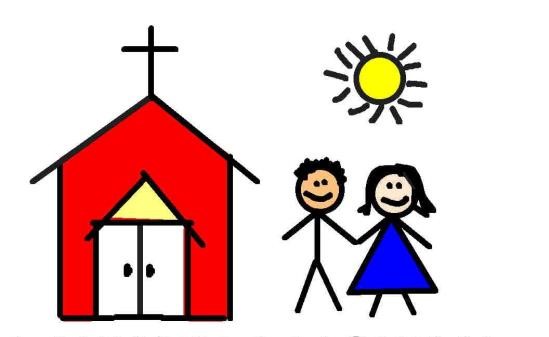 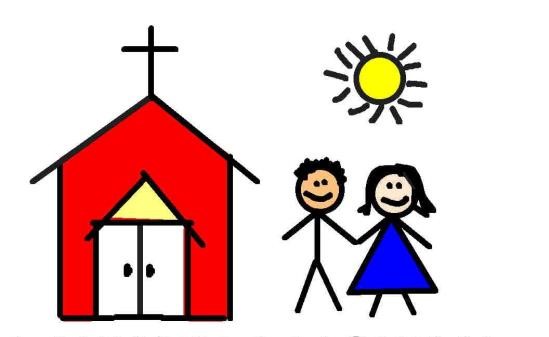 Methodist Day School   P.O. Box 1234 Del Rio, TX, 78841 Attn: Ronda Kohut Phone: (830) 774-0628 Email: fumc-dayschool@bizstx.rr.com Today’s Date:_______________________  Child’s Full Name:    Name Usually Called:Date of Birth:	 Age as of Sept.1st: Gender:  Male:  Female: 	 	 	 	  Potty trained: Yes: 	  No:	 Mailing Address:  	 	 	(Please include street address, city, state and zip code) E-Mail Address: Mother’s Name:Mother’s Cell Phone Number:Mother’s Work Phone Number/ext: Father’s Name: Father’s Cell Phone Number:Father’s Work Phone Number/ext:Revised 04/12/17 